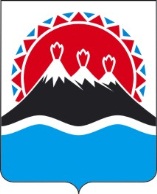 г. Петропавловск-Камчатский		              	    «__» ___________ 2019 года В соответствии с постановлением Правительства Российской Федерации от 23.02.2019 № 191 «О государственной поддержке организаций, реализующих корпоративные программы повышения конкурентоспособности, и внесении изменения в Правила предоставления из федерального бюджета субсидии в виде имущественного взноса Российской Федерации в государственную корпорацию «Банк развития и внешнеэкономической деятельности (Внешэкономбанк)» на возмещение части затрат, связанных с поддержкой производства высокотехнологичной продукции»ПРИКАЗЫВАЮ:Утвердить конкурсную документацию квалификационного отбора производителей регионального значения согласно приложению к настоящему приказу.Начальнику отдела промышленной политики Агентства Профатилову Д.А. обеспечить:1) в срок до 01.04.2019 размещение информации о проведении квалификационного отбора на официальном сайте исполнительных органов государственной власти Камчатского края в сети Интернет на странице Агентства инвестиций и предпринимательства Камчатского края;2) в срок до 10.04.2019 направление уведомлений о проведении квалификационного отбора производителям регионального значения;3) в срок до 24.06.2019 направление Перечня производителей регионального значения в Министерство промышленности и торговли Российской Федерации.Руководитель					  	        	              	    О.В. ГерасимоваСОГЛАСОВАНО:Начальник отдела промышленной политики 							Д.А. ПрофатиловПриложение к приказу Агентства инвестиций и предпринимательства Камчатского кря от________ № ___ДОКУМЕНТАЦИЯквалификационного отбора производителей регионального значения Общие положения1.1. Настоящая документация подготовлена в целях проведения квалификационного отбора производителей регионального значения в целях формирования единого перечня организаций, реализующих корпоративные программы повышения конкурентоспособности (далее – документация отбора, отбор), в соответствии с Правилами формирования и утверждения единого перечня организаций, реализующих корпоративные программы повышения конкурентоспособности, и заключения соглашений о реализации корпоративных программ повышения конкурентоспособности, утвержденными постановлением Правительства Российской Федерации от 23 февраля 2019 г. № 191 (далее - Правила формирования единого перечня).1.2.	Проведение отбора осуществляется Агентством инвестиций и предпринимательства Камчатского края (далее - уполномоченный орган).1.3. Форма корпоративной программы повышения конкурентоспособности приведена в приложении № 1 к настоящей документации отбора. II. Даты начала и окончания подачи заявок на участие в отборе,дата и время подведения итогов квалификационного отбораIII. Порядок подачи заявок на участие в отборе3.1. Информация об уполномоченном органе. Отбор проводится уполномоченным органом. Участниками отбора являются организации, представившие заявку в уполномоченный орган в сроки, установленные извещением о проведении отбора. Для участия в отборе по месту подачи заявок на участие в отборе (далее – заявка) представляются заявка на участие в отборе, составленная по форме согласно приложению № 2, к настоящей документации отбора с приложением документов, указанных в пункте 6.1. настоящей документации отбора. Для участия в отборе заявки и документы, указанные в пункте 6.1. настоящей документации отбора, представляются в бумажном виде. Датой поступления заявки в уполномоченный орган является дата, указанная на отметке о принятии документов, проставленной уполномоченным органом на такой заявке, в соответствии с порядком документооборота, установленным уполномоченным органом. Основанием для отказа в принятии заявок для регистрации является их поступление в уполномоченный орган после даты окончания приема заявок, указанной в извещении о проведении отбора. Заявка и документы, указанные в пункте 6.1. настоящей документации отбора, должны быть прошиты, страницы пронумерованы, скреплены печатью (при наличии) и подписью уполномоченного лица (каждый многостраничный документ прошивается и заверяется по отдельности). Первым листом должна быть опись прилагаемых к заявке документов. Документы, представляются в виде копий (если иное не установлено настоящей документацией), заверяются подписью уполномоченного лица и печатью организации-заявителя (при наличии).  Заявка, а также все документы, которые представляются участником отбора, должны быть составлены на русском языке.Сведения, которые содержатся в заявках, должны быть достоверными и не допускать двусмысленных толкований.Документы, оригиналы которых выданы участнику отбора третьими лицами на иностранном языке, могут быть представлены при условии, что к ним будет прилагаться перевод на русский язык, заверенный нотариально. Все расходы, связанные с подготовкой и предоставлением заявки, включая прилагаемых документов, несут участники отбора. Уполномоченный орган вправе отклонить все заявки, если они не отвечают требованиям, предусмотренным настоящей документацией отбора.Участник отбора, желающий отказаться от участия в отборе, может уведомить об этом уполномоченный орган в письменной форме за день до дня окончания срока регистрации заявок. В письменном уведомлении в обязательном порядке должно указываться наименование и почтовый адрес участника отбора.3.15. Отношения, возникающие между уполномоченным органом и участниками отбора, регулируются законодательством Российской Федерации и настоящей документацией отбора.IV. Порядок предоставления разъяснении и внесение изменений в документацию 
отбора4.1. Предоставление документации отбора.4.1.1.	Документация отбора размещается на официальном сайте уполномоченного органа в информационно-телекоммуникационной сети «Интернет».4.1.2. По запросу организации документация отбора направляется уполномоченным органом в течении 2 календарных дней, со дня поступления такого запроса.4.2.	Разъяснения документации отбора.4.2.1. Участник отбора вправе не позднее, чем за 5 календарных дней до дня окончания подачи заявок и прилагаемых документов на участие в отборе, направить в письменной форме запрос в адрес уполномоченного органа о разъяснении положений документации отбора.Ответы на запросы о разъяснении положений документации отбора предоставляются организациям в течение 2 календарных дней со дня поступления запроса уполномоченному органу. Разъяснение положений документации отбора не должно изменять ее суть.4.3. Внесение изменений в документацию отбора.4.3.1. Уполномоченный орган принимает решение о внесении изменений в документацию отбора, в случае внесения изменений в Правила формирования единого перечня.4.3.2. В течение одного рабочего дня со дня принятия решения о внесении изменений в документацию отбора, такие изменения размещаются на официальном сайте уполномоченного органа в информационно-телекоммуникационной сети «Интернет». При этом срок подачи заявок должен быть продлен так, чтобы со дня размещения на официальном сайте уполномоченного органа внесенных изменений до даты окончания срока подачи заявок участниками отбора такой срок составлял не менее, чем 45 дней.4.3.3. Уполномоченный орган в течение 2 календарных дней обязан проинформировать о произошедших изменениях все организации, получившие документацию отбора.4.3.4. Участники отбора, обязаны самостоятельно отслеживать разъяснения и (или) изменения документации отбора на официальном сайте уполномоченного органа.V. Требования к организациям, являющимся участниками отбора5.1. Организация, подающая заявку на участие в квалификационном отборе, должна соответствовать по состоянию на дату не ранее чем за 30 календарных дней до даты подачи указанной заявки следующим требованиям:а) у организации отсутствует неисполненная обязанность по уплате налогов, сборов, страховых взносов, пеней, штрафов и процентов, подлежащих уплате в соответствии с законодательством Российской Федерации о налогах и сборах;б) производитель федерального значения включен в перечень системообразующих предприятий, а производитель регионального значения зарегистрирован на территории субъекта Российской Федерации, но не включен в перечень системообразующих предприятий;в) у организации отсутствует просроченная задолженность по возврату в федеральный бюджет и иные бюджеты бюджетной системы Российской Федерации субсидий, бюджетных инвестиций, предоставленных в том числе в соответствии с иными правовыми актами, и иная просроченная задолженность перед федеральным бюджетом и иными бюджетами бюджетной системы Российской Федерации;г) организация не является иностранным юридическим лицом, а также российским юридическим лицом, в уставном (складочном) капитале которого доля участия иностранных юридических лиц, местом регистрации которых является государство или территория, включенные в утвержденный Министерством финансов Российской Федерации перечень государств и территорий, предоставляющих льготный налоговый режим налогообложения и (или) не предусматривающих раскрытия и предоставления информации при проведении финансовых операций (офшорные зоны) в отношении таких юридических лиц, в совокупности превышает 50 процентов;д) организация в течение 3 последних лет не находилась в процессе ликвидации или банкротства;е) организацией соблюдается одно из следующих условий:получено заключение о подтверждении производства продукции, за исключением фармацевтической продукции;получена лицензия на производство лекарственных средств - для производителей фармацевтической продукции;участник промышленного кластера производит продукцию, на которую получено заключение о подтверждении производства продукции, за исключением фармацевтической продукции, либо для фармацевтической продукции лицензия на производство лекарственных средств;продукция экспортируется (подлежит экспорту) для последующего производства с ее использованием в рамках проекта по организации российского производства в иностранных государствах;заключен специальный инвестиционный контракт.VI. Перечень документов, представляемых в составе заявки на участие в квалификационном отборе6.1. Для участия в отборе организация представляет следующие документы:а) заявление о включении в единый перечень, составленное в произвольной форме, подписанное руководителем организации или уполномоченным лицом (с представлением документов, подтверждающих полномочия такого лица) с указанием:наименования заявителя;идентификационного номера налогоплательщика и основного государственного регистрационного номера;места нахождения и адреса организации;наименования продукции и ее кодов в соответствии с Общероссийским классификатором продукции по видам экономической деятельности ОК 034-2014 (КПЕС 2008), а также кодов единой товарной номенклатуры внешнеэкономической деятельности Евразийского экономического союза, указанных в заключении о подтверждении производства продукции или лицензии на производство лекарственных средств;запрашиваемого объема финансирования, необходимого для реализации корпоративной программы повышения конкурентоспособности, с указанием одного из таких видов финансирования, как инвестиционное финансирование проектов по организации российских производств в иностранных государствах, инвестиционное финансирование проектов по организации экспортно ориентированных производств на территории Российской Федерации либо иное финансирование;сведений о том, что организация является участником промышленного кластера;б) справка налогового органа, подтверждающая отсутствие у организации по состоянию не ранее чем за 30 календарных дней до даты подачи заявки на участие в квалификационном отборе неисполненной обязанности по уплате налогов, сборов, страховых взносов, пеней, штрафов и процентов, подлежащих уплате в соответствии с законодательством Российской Федерации о налогах и сборах;в) справка, подписанная руководителем организации или уполномоченным лицом (с представлением документов, подтверждающих полномочия такого лица), а также главным бухгалтером организации (при его наличии), подтверждающая соответствие организации по состоянию на дату не ранее чем за 30 календарных дней до даты подачи заявки на участие в квалификационном отборе требованиям, предусмотренным подпунктами «б» - «е» пункта 5.1 настоящей документации отбора;г) копии ежегодных форм федерального статистического наблюдения № 1-натура-БМ «Сведения о производстве, отгрузке продукции и балансе производственных мощностей» с 2017 года, заверенные руководителем организации или уполномоченным лицом (с представлением документов, подтверждающих полномочия указанного лица);д) копия заключения о подтверждении производства продукции, за исключением фармацевтической продукции, а для производителя фармацевтической продукции - копия лицензии на производство лекарственных средств по каждому наименованию продукции в соответствии с абзацем пятым подпункта "б" настоящего пункта и (или) копия специального инвестиционного контракта;е) корпоративная программа повышения конкурентоспособности по форме, приведенной в приложении № 1 к настоящей документации отбора, утвержденная руководителем организации или уполномоченным лицом (с представлением документов, подтверждающих полномочия такого лица);ж) документ, подтверждающий полномочия лица, уполномоченного руководителем организации (при необходимости).VII. Процедура проведения отбора7.1. Заявки, составленные на бумажном носителе, принимаются уполномоченным органом с 1 апреля 2019 г. по 15 мая 2019 г.7.2. С 16 мая 2019 г. по 25 мая 2019 г. уполномоченным органом осуществляется регистрация заявок на участие в отборе и прилагаемых к ним документов в специальном журнале, который должен быть прошнурован, пронумерован и скреплен печатью уполномоченного лица. Регистрация проводится на основании соответствующих отметок о поступлении заявок в уполномоченный орган. При этом основанием для отказа в принятии заявок для регистрации является их поступление в уполномоченный орган после 15 мая 2019 г. В таком случае уполномоченным органом направляется производителям письмо с указанием причин отказа в регистрации документов. 7.3. Уполномоченным органом проверяются производители на соответствие требованиям, предусмотренным пунктом 9 Правил формирования единого перечня, и соответствие заявок положениям пункта 10 Правил формирования единого перечня. 7.4. По результатам проверки, уполномоченным органом направляются участникам отбора уведомления об их включении в перечень производителей регионального значения либо об отказе во включении в соответствии с пунктом 13 Правил формирования единого перечня с указанием причин такого отказа. Уполномоченным органом формируется перечень производителей регионального значения, которым было отказано во включении в перечень производителей регионального значения с указанием оснований такого отказа.7.5. Уполномоченным органом до 14 июня 2019 г. формируется перечень производителей регионального значения на основании сведений, представленных производителями в заявках для участия в отборе, по форме, приведенной в приложении № 1 к Правилам формирования единого перечня.7.6 Перечень производителей регионального значения и перечень производителей регионального значения, которым было отказано во включении в перечень производителей регионального значения с указанием оснований такого отказа, направляются высшим уполномоченным органом в Министерство промышленности и торговли Российской Федерации до 24 июня 2019 г.Приложение № 1 ФОРМА КОРПОРАТИВНОЙ ПРОГРАММЫПОВЫШЕНИЯ КОНКУРЕНТОСПОСОБНОСТИДолжность руководителяорганизации             					  _________________________________________                                   						    (фамилия, имя, отчество (при наличии)                                                      						   	 _________________                                                    			          				            (подпись)                                                      							 _________________                                                                  							   (дата)	Приложение № 2ЗАЯВКАна участие в квалификационном отборе производителей регионального значения в целях формирования перечня производителей регионального значенияВ __________________________________________________________________(полное и (или) сокращенное наименование уполномоченного органа)Для участия в квалификационном отборе производителей регионального значения в целях формирования перечня производителей регионального значения, объявленным уполномоченным органом,__________________________________________________________________(полное и сокращенное (при наличии) наименование юридического лица, подавшего заявку)ИНН_________________________ОГРН________________________________представляет документы (их копии) и информацию, подтверждающие соответствие требованиям, установленным Правилами проведения квалификационного отбора производителей регионального значения в целях формирования перечня производителей регионального значения, утвержденными ______________ от «__» _____ 2019 г. и Правилами формирования и утверждения единого перечня организаций, реализующих корпоративные программы повышения конкурентоспособности, и заключения соглашений о реализации корпоративных программ повышения конкурентоспособности, утвержденными постановлением Правительства Российской Федерации от 23 февраля 2019 г. № 191.К настоящей заявке прилагаются следующие документы (их копии):.Дата                                                                           Подпись руководителя организации или уполномоченного им лица                               печать организации (при наличии)АГЕНТСТВО ИНВЕСТИЦИЙ И ПРЕДПРИНИМАТЕЛЬСТВА 
КАМЧАТСКОГО КРАЯПРИКАЗ № Об утверждении конкурсной документации квалификационного отбора производителей регионального значенияДата и время начала подачи заявок на участие в отборе 1 апреля 2019 г. ВремяДата и время окончания подачи заявок на участие в отборе 15 мая 2019 г.ВремяСрок проведения отбора45 календарных днейСрок регистрации заявок уполномоченным органом и включения (отказе во включении) в перечень производителей регионального значениядо 25 мая 2019 г.Дата и время подведения итогов отборадо 23 июня 2019 г.Наименование уполномоченного органа Агентство инвестиций и предпринимательства Камчатского краяМесто нахождения уполномоченного органа и почтовый адрес пл. В.И. Ленина, 1, каб. 511; invest@kamgov.ruТелефон справочной(4152) 42-58-76Официальный сайт  www.kamgov.ruКонтактная информация представителя уполномоченного органа Консультант отдела промышленной политики Копущу Роман АнатольевичKopushyRA@kamgov.ru Место подачи заявок на участие в отборе, почтовый адрес683000, пл. В.И. Ленина, 1, каб. 5111. Наименование организациинаименование, места нахождения и адреса, идентификационный номер налогоплательщика и (или) код причины постановки на учет организации, основной государственный регистрационный номернаименование, места нахождения и адреса, идентификационный номер налогоплательщика и (или) код причины постановки на учет организации, основной государственный регистрационный номернаименование, места нахождения и адреса, идентификационный номер налогоплательщика и (или) код причины постановки на учет организации, основной государственный регистрационный номернаименование, места нахождения и адреса, идентификационный номер налогоплательщика и (или) код причины постановки на учет организации, основной государственный регистрационный номернаименование, места нахождения и адреса, идентификационный номер налогоплательщика и (или) код причины постановки на учет организации, основной государственный регистрационный номернаименование, места нахождения и адреса, идентификационный номер налогоплательщика и (или) код причины постановки на учет организации, основной государственный регистрационный номернаименование, места нахождения и адреса, идентификационный номер налогоплательщика и (или) код причины постановки на учет организации, основной государственный регистрационный номернаименование, места нахождения и адреса, идентификационный номер налогоплательщика и (или) код причины постановки на учет организации, основной государственный регистрационный номернаименование, места нахождения и адреса, идентификационный номер налогоплательщика и (или) код причины постановки на учет организации, основной государственный регистрационный номер2. Срок реализации корпоративной программы повышения конкурентоспособностисрок реализации корпоративной программы повышения конкурентоспособности - 2 - 5 летсрок реализации корпоративной программы повышения конкурентоспособности - 2 - 5 летсрок реализации корпоративной программы повышения конкурентоспособности - 2 - 5 летсрок реализации корпоративной программы повышения конкурентоспособности - 2 - 5 летсрок реализации корпоративной программы повышения конкурентоспособности - 2 - 5 летсрок реализации корпоративной программы повышения конкурентоспособности - 2 - 5 летсрок реализации корпоративной программы повышения конкурентоспособности - 2 - 5 летсрок реализации корпоративной программы повышения конкурентоспособности - 2 - 5 летсрок реализации корпоративной программы повышения конкурентоспособности - 2 - 5 лет3. Цель реализации корпоративной программы повышения конкурентоспособностикраткое описание и цель реализации корпоративной программы повышения конкурентоспособностикраткое описание и цель реализации корпоративной программы повышения конкурентоспособностикраткое описание и цель реализации корпоративной программы повышения конкурентоспособностикраткое описание и цель реализации корпоративной программы повышения конкурентоспособностикраткое описание и цель реализации корпоративной программы повышения конкурентоспособностикраткое описание и цель реализации корпоративной программы повышения конкурентоспособностикраткое описание и цель реализации корпоративной программы повышения конкурентоспособностикраткое описание и цель реализации корпоративной программы повышения конкурентоспособностикраткое описание и цель реализации корпоративной программы повышения конкурентоспособности4. Необходимый вид финансирования (инвестиционное финансирование проектов по организации российских производств в иностранных государствах, либо инвестиционное финансирование проектов по организации экспортно-ориентированных производств на территории Российской Федерации, либо иное финансирование) и объемы средств по соответствующему виду финансирования с распределением по годамперечень инструментов предоставления финансирования в соответствии с Правилами предоставления субсидий из федерального бюджета организациям в целях компенсации части процентных ставок по экспортным кредитам и иным инструментам финансирования, аналогичным кредиту по экономической сути, а также компенсации части страховой премии по договорам страхования экспортных кредитов, утвержденными постановлением Правительства Российской Федерации от 23 февраля 2019 г. № 191 «О государственной поддержке организаций, реализующих корпоративные программы повышения конкурентоспособности, и внесении изменения в Правила предоставления из федерального бюджета субсидии в виде имущественного взноса Российской Федерации в государственную корпорацию «Банк развития и внешнеэкономической деятельности (Внешэкономбанк)» на возмещение части затрат, связанных с поддержкой производства высокотехнологичной продукции»перечень инструментов предоставления финансирования в соответствии с Правилами предоставления субсидий из федерального бюджета организациям в целях компенсации части процентных ставок по экспортным кредитам и иным инструментам финансирования, аналогичным кредиту по экономической сути, а также компенсации части страховой премии по договорам страхования экспортных кредитов, утвержденными постановлением Правительства Российской Федерации от 23 февраля 2019 г. № 191 «О государственной поддержке организаций, реализующих корпоративные программы повышения конкурентоспособности, и внесении изменения в Правила предоставления из федерального бюджета субсидии в виде имущественного взноса Российской Федерации в государственную корпорацию «Банк развития и внешнеэкономической деятельности (Внешэкономбанк)» на возмещение части затрат, связанных с поддержкой производства высокотехнологичной продукции»перечень инструментов предоставления финансирования в соответствии с Правилами предоставления субсидий из федерального бюджета организациям в целях компенсации части процентных ставок по экспортным кредитам и иным инструментам финансирования, аналогичным кредиту по экономической сути, а также компенсации части страховой премии по договорам страхования экспортных кредитов, утвержденными постановлением Правительства Российской Федерации от 23 февраля 2019 г. № 191 «О государственной поддержке организаций, реализующих корпоративные программы повышения конкурентоспособности, и внесении изменения в Правила предоставления из федерального бюджета субсидии в виде имущественного взноса Российской Федерации в государственную корпорацию «Банк развития и внешнеэкономической деятельности (Внешэкономбанк)» на возмещение части затрат, связанных с поддержкой производства высокотехнологичной продукции»перечень инструментов предоставления финансирования в соответствии с Правилами предоставления субсидий из федерального бюджета организациям в целях компенсации части процентных ставок по экспортным кредитам и иным инструментам финансирования, аналогичным кредиту по экономической сути, а также компенсации части страховой премии по договорам страхования экспортных кредитов, утвержденными постановлением Правительства Российской Федерации от 23 февраля 2019 г. № 191 «О государственной поддержке организаций, реализующих корпоративные программы повышения конкурентоспособности, и внесении изменения в Правила предоставления из федерального бюджета субсидии в виде имущественного взноса Российской Федерации в государственную корпорацию «Банк развития и внешнеэкономической деятельности (Внешэкономбанк)» на возмещение части затрат, связанных с поддержкой производства высокотехнологичной продукции»перечень инструментов предоставления финансирования в соответствии с Правилами предоставления субсидий из федерального бюджета организациям в целях компенсации части процентных ставок по экспортным кредитам и иным инструментам финансирования, аналогичным кредиту по экономической сути, а также компенсации части страховой премии по договорам страхования экспортных кредитов, утвержденными постановлением Правительства Российской Федерации от 23 февраля 2019 г. № 191 «О государственной поддержке организаций, реализующих корпоративные программы повышения конкурентоспособности, и внесении изменения в Правила предоставления из федерального бюджета субсидии в виде имущественного взноса Российской Федерации в государственную корпорацию «Банк развития и внешнеэкономической деятельности (Внешэкономбанк)» на возмещение части затрат, связанных с поддержкой производства высокотехнологичной продукции»перечень инструментов предоставления финансирования в соответствии с Правилами предоставления субсидий из федерального бюджета организациям в целях компенсации части процентных ставок по экспортным кредитам и иным инструментам финансирования, аналогичным кредиту по экономической сути, а также компенсации части страховой премии по договорам страхования экспортных кредитов, утвержденными постановлением Правительства Российской Федерации от 23 февраля 2019 г. № 191 «О государственной поддержке организаций, реализующих корпоративные программы повышения конкурентоспособности, и внесении изменения в Правила предоставления из федерального бюджета субсидии в виде имущественного взноса Российской Федерации в государственную корпорацию «Банк развития и внешнеэкономической деятельности (Внешэкономбанк)» на возмещение части затрат, связанных с поддержкой производства высокотехнологичной продукции»перечень инструментов предоставления финансирования в соответствии с Правилами предоставления субсидий из федерального бюджета организациям в целях компенсации части процентных ставок по экспортным кредитам и иным инструментам финансирования, аналогичным кредиту по экономической сути, а также компенсации части страховой премии по договорам страхования экспортных кредитов, утвержденными постановлением Правительства Российской Федерации от 23 февраля 2019 г. № 191 «О государственной поддержке организаций, реализующих корпоративные программы повышения конкурентоспособности, и внесении изменения в Правила предоставления из федерального бюджета субсидии в виде имущественного взноса Российской Федерации в государственную корпорацию «Банк развития и внешнеэкономической деятельности (Внешэкономбанк)» на возмещение части затрат, связанных с поддержкой производства высокотехнологичной продукции»перечень инструментов предоставления финансирования в соответствии с Правилами предоставления субсидий из федерального бюджета организациям в целях компенсации части процентных ставок по экспортным кредитам и иным инструментам финансирования, аналогичным кредиту по экономической сути, а также компенсации части страховой премии по договорам страхования экспортных кредитов, утвержденными постановлением Правительства Российской Федерации от 23 февраля 2019 г. № 191 «О государственной поддержке организаций, реализующих корпоративные программы повышения конкурентоспособности, и внесении изменения в Правила предоставления из федерального бюджета субсидии в виде имущественного взноса Российской Федерации в государственную корпорацию «Банк развития и внешнеэкономической деятельности (Внешэкономбанк)» на возмещение части затрат, связанных с поддержкой производства высокотехнологичной продукции»перечень инструментов предоставления финансирования в соответствии с Правилами предоставления субсидий из федерального бюджета организациям в целях компенсации части процентных ставок по экспортным кредитам и иным инструментам финансирования, аналогичным кредиту по экономической сути, а также компенсации части страховой премии по договорам страхования экспортных кредитов, утвержденными постановлением Правительства Российской Федерации от 23 февраля 2019 г. № 191 «О государственной поддержке организаций, реализующих корпоративные программы повышения конкурентоспособности, и внесении изменения в Правила предоставления из федерального бюджета субсидии в виде имущественного взноса Российской Федерации в государственную корпорацию «Банк развития и внешнеэкономической деятельности (Внешэкономбанк)» на возмещение части затрат, связанных с поддержкой производства высокотехнологичной продукции»5. Наименование продукции, являющейся предметом корпоративной программы повышения конкурентоспособности (для целей реализации проектов по организации российских производств в иностранных государствах указывается наименование продукции, которая экспортируется либо подлежит экспортированию для ее использования при производстве продукции на соответствующих иностранных производствах)наименование продукции, коды ТН ВЭД, ОКПД2, ОКВЭД (в отношении работ, услуг), краткое описание продукции:основные характеристики продукции;функциональное назначение, основные потребительские качества и параметры продукции;патентно-лицензионная защита, требования к контролю качества;сервисное обслуживание, возможности адаптации (модификация) продукции к изменениям рынка;идентификационный код отрасли:1. Машиностроение1.1. Отрасли автомобилестроения, включая производство газомоторной техники1.2. Отрасли железнодорожного машиностроения1.3. Отрасли сельскохозяйственного, строительно-дорожного и пищевого машиностроения1.4. Отрасли станкоинструментального машиностроения1.5. Отрасли тяжелого машиностроения1.6. Отрасли нефтегазового машиностроения, включая производство автомобильных газонаполнительных компрессорных станций1.7. Отрасли энергетического машиностроения1.8. Отрасли судостроения2. Химическая промышленность3. Металлургическая промышленность4. Лесопромышленный комплекс5. Фармацевтическая и косметическая промышленность6. Легкая промышленность7. Прочие отрасли промышленностинаименование продукции, коды ТН ВЭД, ОКПД2, ОКВЭД (в отношении работ, услуг), краткое описание продукции:основные характеристики продукции;функциональное назначение, основные потребительские качества и параметры продукции;патентно-лицензионная защита, требования к контролю качества;сервисное обслуживание, возможности адаптации (модификация) продукции к изменениям рынка;идентификационный код отрасли:1. Машиностроение1.1. Отрасли автомобилестроения, включая производство газомоторной техники1.2. Отрасли железнодорожного машиностроения1.3. Отрасли сельскохозяйственного, строительно-дорожного и пищевого машиностроения1.4. Отрасли станкоинструментального машиностроения1.5. Отрасли тяжелого машиностроения1.6. Отрасли нефтегазового машиностроения, включая производство автомобильных газонаполнительных компрессорных станций1.7. Отрасли энергетического машиностроения1.8. Отрасли судостроения2. Химическая промышленность3. Металлургическая промышленность4. Лесопромышленный комплекс5. Фармацевтическая и косметическая промышленность6. Легкая промышленность7. Прочие отрасли промышленностинаименование продукции, коды ТН ВЭД, ОКПД2, ОКВЭД (в отношении работ, услуг), краткое описание продукции:основные характеристики продукции;функциональное назначение, основные потребительские качества и параметры продукции;патентно-лицензионная защита, требования к контролю качества;сервисное обслуживание, возможности адаптации (модификация) продукции к изменениям рынка;идентификационный код отрасли:1. Машиностроение1.1. Отрасли автомобилестроения, включая производство газомоторной техники1.2. Отрасли железнодорожного машиностроения1.3. Отрасли сельскохозяйственного, строительно-дорожного и пищевого машиностроения1.4. Отрасли станкоинструментального машиностроения1.5. Отрасли тяжелого машиностроения1.6. Отрасли нефтегазового машиностроения, включая производство автомобильных газонаполнительных компрессорных станций1.7. Отрасли энергетического машиностроения1.8. Отрасли судостроения2. Химическая промышленность3. Металлургическая промышленность4. Лесопромышленный комплекс5. Фармацевтическая и косметическая промышленность6. Легкая промышленность7. Прочие отрасли промышленностинаименование продукции, коды ТН ВЭД, ОКПД2, ОКВЭД (в отношении работ, услуг), краткое описание продукции:основные характеристики продукции;функциональное назначение, основные потребительские качества и параметры продукции;патентно-лицензионная защита, требования к контролю качества;сервисное обслуживание, возможности адаптации (модификация) продукции к изменениям рынка;идентификационный код отрасли:1. Машиностроение1.1. Отрасли автомобилестроения, включая производство газомоторной техники1.2. Отрасли железнодорожного машиностроения1.3. Отрасли сельскохозяйственного, строительно-дорожного и пищевого машиностроения1.4. Отрасли станкоинструментального машиностроения1.5. Отрасли тяжелого машиностроения1.6. Отрасли нефтегазового машиностроения, включая производство автомобильных газонаполнительных компрессорных станций1.7. Отрасли энергетического машиностроения1.8. Отрасли судостроения2. Химическая промышленность3. Металлургическая промышленность4. Лесопромышленный комплекс5. Фармацевтическая и косметическая промышленность6. Легкая промышленность7. Прочие отрасли промышленностинаименование продукции, коды ТН ВЭД, ОКПД2, ОКВЭД (в отношении работ, услуг), краткое описание продукции:основные характеристики продукции;функциональное назначение, основные потребительские качества и параметры продукции;патентно-лицензионная защита, требования к контролю качества;сервисное обслуживание, возможности адаптации (модификация) продукции к изменениям рынка;идентификационный код отрасли:1. Машиностроение1.1. Отрасли автомобилестроения, включая производство газомоторной техники1.2. Отрасли железнодорожного машиностроения1.3. Отрасли сельскохозяйственного, строительно-дорожного и пищевого машиностроения1.4. Отрасли станкоинструментального машиностроения1.5. Отрасли тяжелого машиностроения1.6. Отрасли нефтегазового машиностроения, включая производство автомобильных газонаполнительных компрессорных станций1.7. Отрасли энергетического машиностроения1.8. Отрасли судостроения2. Химическая промышленность3. Металлургическая промышленность4. Лесопромышленный комплекс5. Фармацевтическая и косметическая промышленность6. Легкая промышленность7. Прочие отрасли промышленностинаименование продукции, коды ТН ВЭД, ОКПД2, ОКВЭД (в отношении работ, услуг), краткое описание продукции:основные характеристики продукции;функциональное назначение, основные потребительские качества и параметры продукции;патентно-лицензионная защита, требования к контролю качества;сервисное обслуживание, возможности адаптации (модификация) продукции к изменениям рынка;идентификационный код отрасли:1. Машиностроение1.1. Отрасли автомобилестроения, включая производство газомоторной техники1.2. Отрасли железнодорожного машиностроения1.3. Отрасли сельскохозяйственного, строительно-дорожного и пищевого машиностроения1.4. Отрасли станкоинструментального машиностроения1.5. Отрасли тяжелого машиностроения1.6. Отрасли нефтегазового машиностроения, включая производство автомобильных газонаполнительных компрессорных станций1.7. Отрасли энергетического машиностроения1.8. Отрасли судостроения2. Химическая промышленность3. Металлургическая промышленность4. Лесопромышленный комплекс5. Фармацевтическая и косметическая промышленность6. Легкая промышленность7. Прочие отрасли промышленностинаименование продукции, коды ТН ВЭД, ОКПД2, ОКВЭД (в отношении работ, услуг), краткое описание продукции:основные характеристики продукции;функциональное назначение, основные потребительские качества и параметры продукции;патентно-лицензионная защита, требования к контролю качества;сервисное обслуживание, возможности адаптации (модификация) продукции к изменениям рынка;идентификационный код отрасли:1. Машиностроение1.1. Отрасли автомобилестроения, включая производство газомоторной техники1.2. Отрасли железнодорожного машиностроения1.3. Отрасли сельскохозяйственного, строительно-дорожного и пищевого машиностроения1.4. Отрасли станкоинструментального машиностроения1.5. Отрасли тяжелого машиностроения1.6. Отрасли нефтегазового машиностроения, включая производство автомобильных газонаполнительных компрессорных станций1.7. Отрасли энергетического машиностроения1.8. Отрасли судостроения2. Химическая промышленность3. Металлургическая промышленность4. Лесопромышленный комплекс5. Фармацевтическая и косметическая промышленность6. Легкая промышленность7. Прочие отрасли промышленностинаименование продукции, коды ТН ВЭД, ОКПД2, ОКВЭД (в отношении работ, услуг), краткое описание продукции:основные характеристики продукции;функциональное назначение, основные потребительские качества и параметры продукции;патентно-лицензионная защита, требования к контролю качества;сервисное обслуживание, возможности адаптации (модификация) продукции к изменениям рынка;идентификационный код отрасли:1. Машиностроение1.1. Отрасли автомобилестроения, включая производство газомоторной техники1.2. Отрасли железнодорожного машиностроения1.3. Отрасли сельскохозяйственного, строительно-дорожного и пищевого машиностроения1.4. Отрасли станкоинструментального машиностроения1.5. Отрасли тяжелого машиностроения1.6. Отрасли нефтегазового машиностроения, включая производство автомобильных газонаполнительных компрессорных станций1.7. Отрасли энергетического машиностроения1.8. Отрасли судостроения2. Химическая промышленность3. Металлургическая промышленность4. Лесопромышленный комплекс5. Фармацевтическая и косметическая промышленность6. Легкая промышленность7. Прочие отрасли промышленностинаименование продукции, коды ТН ВЭД, ОКПД2, ОКВЭД (в отношении работ, услуг), краткое описание продукции:основные характеристики продукции;функциональное назначение, основные потребительские качества и параметры продукции;патентно-лицензионная защита, требования к контролю качества;сервисное обслуживание, возможности адаптации (модификация) продукции к изменениям рынка;идентификационный код отрасли:1. Машиностроение1.1. Отрасли автомобилестроения, включая производство газомоторной техники1.2. Отрасли железнодорожного машиностроения1.3. Отрасли сельскохозяйственного, строительно-дорожного и пищевого машиностроения1.4. Отрасли станкоинструментального машиностроения1.5. Отрасли тяжелого машиностроения1.6. Отрасли нефтегазового машиностроения, включая производство автомобильных газонаполнительных компрессорных станций1.7. Отрасли энергетического машиностроения1.8. Отрасли судостроения2. Химическая промышленность3. Металлургическая промышленность4. Лесопромышленный комплекс5. Фармацевтическая и косметическая промышленность6. Легкая промышленность7. Прочие отрасли промышленности6. Основные финансовые показателиобъем выручки начиная с 2017 года, включая объем экспортной выручки от поставок продукции по годам реализации корпоративной программы повышения конкурентоспособности, а также за текущий год и 3 последних года (млн. рублей);данные аналитического учета по счету 90.01 "Выручка" (анализ счета) в корреспонденции со счетами 62.01 и 62.21 с 2017 года;план-график финансового обеспечения мероприятий, необходимых для реализации корпоративного проекта, по источникам (например, заемные средства, собственные средства)объем выручки начиная с 2017 года, включая объем экспортной выручки от поставок продукции по годам реализации корпоративной программы повышения конкурентоспособности, а также за текущий год и 3 последних года (млн. рублей);данные аналитического учета по счету 90.01 "Выручка" (анализ счета) в корреспонденции со счетами 62.01 и 62.21 с 2017 года;план-график финансового обеспечения мероприятий, необходимых для реализации корпоративного проекта, по источникам (например, заемные средства, собственные средства)объем выручки начиная с 2017 года, включая объем экспортной выручки от поставок продукции по годам реализации корпоративной программы повышения конкурентоспособности, а также за текущий год и 3 последних года (млн. рублей);данные аналитического учета по счету 90.01 "Выручка" (анализ счета) в корреспонденции со счетами 62.01 и 62.21 с 2017 года;план-график финансового обеспечения мероприятий, необходимых для реализации корпоративного проекта, по источникам (например, заемные средства, собственные средства)объем выручки начиная с 2017 года, включая объем экспортной выручки от поставок продукции по годам реализации корпоративной программы повышения конкурентоспособности, а также за текущий год и 3 последних года (млн. рублей);данные аналитического учета по счету 90.01 "Выручка" (анализ счета) в корреспонденции со счетами 62.01 и 62.21 с 2017 года;план-график финансового обеспечения мероприятий, необходимых для реализации корпоративного проекта, по источникам (например, заемные средства, собственные средства)объем выручки начиная с 2017 года, включая объем экспортной выручки от поставок продукции по годам реализации корпоративной программы повышения конкурентоспособности, а также за текущий год и 3 последних года (млн. рублей);данные аналитического учета по счету 90.01 "Выручка" (анализ счета) в корреспонденции со счетами 62.01 и 62.21 с 2017 года;план-график финансового обеспечения мероприятий, необходимых для реализации корпоративного проекта, по источникам (например, заемные средства, собственные средства)объем выручки начиная с 2017 года, включая объем экспортной выручки от поставок продукции по годам реализации корпоративной программы повышения конкурентоспособности, а также за текущий год и 3 последних года (млн. рублей);данные аналитического учета по счету 90.01 "Выручка" (анализ счета) в корреспонденции со счетами 62.01 и 62.21 с 2017 года;план-график финансового обеспечения мероприятий, необходимых для реализации корпоративного проекта, по источникам (например, заемные средства, собственные средства)объем выручки начиная с 2017 года, включая объем экспортной выручки от поставок продукции по годам реализации корпоративной программы повышения конкурентоспособности, а также за текущий год и 3 последних года (млн. рублей);данные аналитического учета по счету 90.01 "Выручка" (анализ счета) в корреспонденции со счетами 62.01 и 62.21 с 2017 года;план-график финансового обеспечения мероприятий, необходимых для реализации корпоративного проекта, по источникам (например, заемные средства, собственные средства)объем выручки начиная с 2017 года, включая объем экспортной выручки от поставок продукции по годам реализации корпоративной программы повышения конкурентоспособности, а также за текущий год и 3 последних года (млн. рублей);данные аналитического учета по счету 90.01 "Выручка" (анализ счета) в корреспонденции со счетами 62.01 и 62.21 с 2017 года;план-график финансового обеспечения мероприятий, необходимых для реализации корпоративного проекта, по источникам (например, заемные средства, собственные средства)объем выручки начиная с 2017 года, включая объем экспортной выручки от поставок продукции по годам реализации корпоративной программы повышения конкурентоспособности, а также за текущий год и 3 последних года (млн. рублей);данные аналитического учета по счету 90.01 "Выручка" (анализ счета) в корреспонденции со счетами 62.01 и 62.21 с 2017 года;план-график финансового обеспечения мероприятий, необходимых для реализации корпоративного проекта, по источникам (например, заемные средства, собственные средства)7. Перечень торговых и иных организаций (агент, дилерский центр, уполномоченная организация и др.), реализующих продукцию, предметом которой является корпоративная программа повышения конкурентоспособностинаименование, место нахождения, идентификационный номер налогоплательщика и (или) код причины постановки на учет организации, основной государственный регистрационный номернаименование, место нахождения, идентификационный номер налогоплательщика и (или) код причины постановки на учет организации, основной государственный регистрационный номернаименование, место нахождения, идентификационный номер налогоплательщика и (или) код причины постановки на учет организации, основной государственный регистрационный номернаименование, место нахождения, идентификационный номер налогоплательщика и (или) код причины постановки на учет организации, основной государственный регистрационный номернаименование, место нахождения, идентификационный номер налогоплательщика и (или) код причины постановки на учет организации, основной государственный регистрационный номернаименование, место нахождения, идентификационный номер налогоплательщика и (или) код причины постановки на учет организации, основной государственный регистрационный номернаименование, место нахождения, идентификационный номер налогоплательщика и (или) код причины постановки на учет организации, основной государственный регистрационный номернаименование, место нахождения, идентификационный номер налогоплательщика и (или) код причины постановки на учет организации, основной государственный регистрационный номернаименование, место нахождения, идентификационный номер налогоплательщика и (или) код причины постановки на учет организации, основной государственный регистрационный номер8. Перечень внешних рынков в рамках реализации корпоративной программы повышения конкурентоспособностиперечень потенциальных рынков сбыта (государств) (для проектов по организации российских производств в иностранных государствах указывается место нахождения таких производств)перечень потенциальных рынков сбыта (государств) (для проектов по организации российских производств в иностранных государствах указывается место нахождения таких производств)перечень потенциальных рынков сбыта (государств) (для проектов по организации российских производств в иностранных государствах указывается место нахождения таких производств)перечень потенциальных рынков сбыта (государств) (для проектов по организации российских производств в иностранных государствах указывается место нахождения таких производств)перечень потенциальных рынков сбыта (государств) (для проектов по организации российских производств в иностранных государствах указывается место нахождения таких производств)перечень потенциальных рынков сбыта (государств) (для проектов по организации российских производств в иностранных государствах указывается место нахождения таких производств)перечень потенциальных рынков сбыта (государств) (для проектов по организации российских производств в иностранных государствах указывается место нахождения таких производств)перечень потенциальных рынков сбыта (государств) (для проектов по организации российских производств в иностранных государствах указывается место нахождения таких производств)перечень потенциальных рынков сбыта (государств) (для проектов по организации российских производств в иностранных государствах указывается место нахождения таких производств)9. Перечень мероприятий на срок реализации корпоративной программы повышения конкурентоспособности, необходимых для повышения конкурентоспособности продукции в рамках реализации корпоративной программы повышения конкурентоспособности, и сроки их реализациимероприятия, связанные с регистрацией на внешних рынках объектов интеллектуальной собственности;мероприятия, связанные с сертификацией продукции на внешних рынках;мероприятия, связанные с транспортировкой продукции;мероприятия, связанные с производством и реализацией продукции;мероприятия, связанные с организацией производства продукции, в том числе лизинговые и арендные платежи, а также связанные с созданием рабочих мест;мероприятия, связанные с созданием системы послепродажного обслуживания;мероприятия, связанные с обслуживанием заемных средств, направленных на создание и развитие имущественных комплексов промышленных предприятий и промышленной инфраструктуры;мероприятия, связанные с проведением научно-исследовательских и опытно-конструкторских работ, а также затраты на омологацию;мероприятия, связанные с приобретением специализированного программного обеспечения;мероприятия, связанные с прохождением процедур, необходимых для регистрации лекарственных средств в иностранных государствах;мероприятия по повышению производительности труда и увеличению числа высокопроизводительных рабочих мест (с указанием значений планируемых показателей);мероприятия по внедрению цифровых технологий в производство и управление предприятием;иные мероприятиямероприятия, связанные с регистрацией на внешних рынках объектов интеллектуальной собственности;мероприятия, связанные с сертификацией продукции на внешних рынках;мероприятия, связанные с транспортировкой продукции;мероприятия, связанные с производством и реализацией продукции;мероприятия, связанные с организацией производства продукции, в том числе лизинговые и арендные платежи, а также связанные с созданием рабочих мест;мероприятия, связанные с созданием системы послепродажного обслуживания;мероприятия, связанные с обслуживанием заемных средств, направленных на создание и развитие имущественных комплексов промышленных предприятий и промышленной инфраструктуры;мероприятия, связанные с проведением научно-исследовательских и опытно-конструкторских работ, а также затраты на омологацию;мероприятия, связанные с приобретением специализированного программного обеспечения;мероприятия, связанные с прохождением процедур, необходимых для регистрации лекарственных средств в иностранных государствах;мероприятия по повышению производительности труда и увеличению числа высокопроизводительных рабочих мест (с указанием значений планируемых показателей);мероприятия по внедрению цифровых технологий в производство и управление предприятием;иные мероприятиямероприятия, связанные с регистрацией на внешних рынках объектов интеллектуальной собственности;мероприятия, связанные с сертификацией продукции на внешних рынках;мероприятия, связанные с транспортировкой продукции;мероприятия, связанные с производством и реализацией продукции;мероприятия, связанные с организацией производства продукции, в том числе лизинговые и арендные платежи, а также связанные с созданием рабочих мест;мероприятия, связанные с созданием системы послепродажного обслуживания;мероприятия, связанные с обслуживанием заемных средств, направленных на создание и развитие имущественных комплексов промышленных предприятий и промышленной инфраструктуры;мероприятия, связанные с проведением научно-исследовательских и опытно-конструкторских работ, а также затраты на омологацию;мероприятия, связанные с приобретением специализированного программного обеспечения;мероприятия, связанные с прохождением процедур, необходимых для регистрации лекарственных средств в иностранных государствах;мероприятия по повышению производительности труда и увеличению числа высокопроизводительных рабочих мест (с указанием значений планируемых показателей);мероприятия по внедрению цифровых технологий в производство и управление предприятием;иные мероприятиямероприятия, связанные с регистрацией на внешних рынках объектов интеллектуальной собственности;мероприятия, связанные с сертификацией продукции на внешних рынках;мероприятия, связанные с транспортировкой продукции;мероприятия, связанные с производством и реализацией продукции;мероприятия, связанные с организацией производства продукции, в том числе лизинговые и арендные платежи, а также связанные с созданием рабочих мест;мероприятия, связанные с созданием системы послепродажного обслуживания;мероприятия, связанные с обслуживанием заемных средств, направленных на создание и развитие имущественных комплексов промышленных предприятий и промышленной инфраструктуры;мероприятия, связанные с проведением научно-исследовательских и опытно-конструкторских работ, а также затраты на омологацию;мероприятия, связанные с приобретением специализированного программного обеспечения;мероприятия, связанные с прохождением процедур, необходимых для регистрации лекарственных средств в иностранных государствах;мероприятия по повышению производительности труда и увеличению числа высокопроизводительных рабочих мест (с указанием значений планируемых показателей);мероприятия по внедрению цифровых технологий в производство и управление предприятием;иные мероприятиямероприятия, связанные с регистрацией на внешних рынках объектов интеллектуальной собственности;мероприятия, связанные с сертификацией продукции на внешних рынках;мероприятия, связанные с транспортировкой продукции;мероприятия, связанные с производством и реализацией продукции;мероприятия, связанные с организацией производства продукции, в том числе лизинговые и арендные платежи, а также связанные с созданием рабочих мест;мероприятия, связанные с созданием системы послепродажного обслуживания;мероприятия, связанные с обслуживанием заемных средств, направленных на создание и развитие имущественных комплексов промышленных предприятий и промышленной инфраструктуры;мероприятия, связанные с проведением научно-исследовательских и опытно-конструкторских работ, а также затраты на омологацию;мероприятия, связанные с приобретением специализированного программного обеспечения;мероприятия, связанные с прохождением процедур, необходимых для регистрации лекарственных средств в иностранных государствах;мероприятия по повышению производительности труда и увеличению числа высокопроизводительных рабочих мест (с указанием значений планируемых показателей);мероприятия по внедрению цифровых технологий в производство и управление предприятием;иные мероприятиямероприятия, связанные с регистрацией на внешних рынках объектов интеллектуальной собственности;мероприятия, связанные с сертификацией продукции на внешних рынках;мероприятия, связанные с транспортировкой продукции;мероприятия, связанные с производством и реализацией продукции;мероприятия, связанные с организацией производства продукции, в том числе лизинговые и арендные платежи, а также связанные с созданием рабочих мест;мероприятия, связанные с созданием системы послепродажного обслуживания;мероприятия, связанные с обслуживанием заемных средств, направленных на создание и развитие имущественных комплексов промышленных предприятий и промышленной инфраструктуры;мероприятия, связанные с проведением научно-исследовательских и опытно-конструкторских работ, а также затраты на омологацию;мероприятия, связанные с приобретением специализированного программного обеспечения;мероприятия, связанные с прохождением процедур, необходимых для регистрации лекарственных средств в иностранных государствах;мероприятия по повышению производительности труда и увеличению числа высокопроизводительных рабочих мест (с указанием значений планируемых показателей);мероприятия по внедрению цифровых технологий в производство и управление предприятием;иные мероприятиямероприятия, связанные с регистрацией на внешних рынках объектов интеллектуальной собственности;мероприятия, связанные с сертификацией продукции на внешних рынках;мероприятия, связанные с транспортировкой продукции;мероприятия, связанные с производством и реализацией продукции;мероприятия, связанные с организацией производства продукции, в том числе лизинговые и арендные платежи, а также связанные с созданием рабочих мест;мероприятия, связанные с созданием системы послепродажного обслуживания;мероприятия, связанные с обслуживанием заемных средств, направленных на создание и развитие имущественных комплексов промышленных предприятий и промышленной инфраструктуры;мероприятия, связанные с проведением научно-исследовательских и опытно-конструкторских работ, а также затраты на омологацию;мероприятия, связанные с приобретением специализированного программного обеспечения;мероприятия, связанные с прохождением процедур, необходимых для регистрации лекарственных средств в иностранных государствах;мероприятия по повышению производительности труда и увеличению числа высокопроизводительных рабочих мест (с указанием значений планируемых показателей);мероприятия по внедрению цифровых технологий в производство и управление предприятием;иные мероприятиямероприятия, связанные с регистрацией на внешних рынках объектов интеллектуальной собственности;мероприятия, связанные с сертификацией продукции на внешних рынках;мероприятия, связанные с транспортировкой продукции;мероприятия, связанные с производством и реализацией продукции;мероприятия, связанные с организацией производства продукции, в том числе лизинговые и арендные платежи, а также связанные с созданием рабочих мест;мероприятия, связанные с созданием системы послепродажного обслуживания;мероприятия, связанные с обслуживанием заемных средств, направленных на создание и развитие имущественных комплексов промышленных предприятий и промышленной инфраструктуры;мероприятия, связанные с проведением научно-исследовательских и опытно-конструкторских работ, а также затраты на омологацию;мероприятия, связанные с приобретением специализированного программного обеспечения;мероприятия, связанные с прохождением процедур, необходимых для регистрации лекарственных средств в иностранных государствах;мероприятия по повышению производительности труда и увеличению числа высокопроизводительных рабочих мест (с указанием значений планируемых показателей);мероприятия по внедрению цифровых технологий в производство и управление предприятием;иные мероприятиямероприятия, связанные с регистрацией на внешних рынках объектов интеллектуальной собственности;мероприятия, связанные с сертификацией продукции на внешних рынках;мероприятия, связанные с транспортировкой продукции;мероприятия, связанные с производством и реализацией продукции;мероприятия, связанные с организацией производства продукции, в том числе лизинговые и арендные платежи, а также связанные с созданием рабочих мест;мероприятия, связанные с созданием системы послепродажного обслуживания;мероприятия, связанные с обслуживанием заемных средств, направленных на создание и развитие имущественных комплексов промышленных предприятий и промышленной инфраструктуры;мероприятия, связанные с проведением научно-исследовательских и опытно-конструкторских работ, а также затраты на омологацию;мероприятия, связанные с приобретением специализированного программного обеспечения;мероприятия, связанные с прохождением процедур, необходимых для регистрации лекарственных средств в иностранных государствах;мероприятия по повышению производительности труда и увеличению числа высокопроизводительных рабочих мест (с указанием значений планируемых показателей);мероприятия по внедрению цифровых технологий в производство и управление предприятием;иные мероприятия10. Значения показателя результативности реализации корпоративной программы повышения конкурентоспособности с распределением по годам реализации корпоративной программы повышения конкурентоспособности2017 (базовый год)2019 год2020 год2021 год2022 год2023 год2024 годзаявляемые итоговые показатели10. Значения показателя результативности реализации корпоративной программы повышения конкурентоспособности с распределением по годам реализации корпоративной программы повышения конкурентоспособностибазовый объем экспортной выручки организации за 2017 год (S2017e)XXXXXX10. Значения показателя результативности реализации корпоративной программы повышения конкурентоспособности с распределением по годам реализации корпоративной программы повышения конкурентоспособностиежегодный прирост объема экспортной выручки организации по отношению к базовому за 2017 год (Std)X10. Значения показателя результативности реализации корпоративной программы повышения конкурентоспособности с распределением по годам реализации корпоративной программы повышения конкурентоспособностиежегодный прирост объема выручки организации на внутреннем рынке (Stv)10. Значения показателя результативности реализации корпоративной программы повышения конкурентоспособности с распределением по годам реализации корпоративной программы повышения конкурентоспособностидля организаций, осуществляющих реализацию проектов по организации российских производств в иностранных государствах, ежегодный прирост объема экспорта конкурентоспособной продукции либо компонентов российского происхождения (Std*)X10. Значения показателя результативности реализации корпоративной программы повышения конкурентоспособности с распределением по годам реализации корпоративной программы повышения конкурентоспособностизапрашиваемый объем финансирования, необходимый для реализации корпоративной программы повышения конкурентоспособностиX11. Результаты реализации корпоративной программы повышения конкурентоспособностивывод нового продукта на целевые рынки, рост совокупного объема реализации продукции в рамках корпоративной программы повышения конкурентоспособности, прирост объема экспорта продукции в рамках корпоративной программы повышения конкурентоспособности и другоевывод нового продукта на целевые рынки, рост совокупного объема реализации продукции в рамках корпоративной программы повышения конкурентоспособности, прирост объема экспорта продукции в рамках корпоративной программы повышения конкурентоспособности и другоевывод нового продукта на целевые рынки, рост совокупного объема реализации продукции в рамках корпоративной программы повышения конкурентоспособности, прирост объема экспорта продукции в рамках корпоративной программы повышения конкурентоспособности и другоевывод нового продукта на целевые рынки, рост совокупного объема реализации продукции в рамках корпоративной программы повышения конкурентоспособности, прирост объема экспорта продукции в рамках корпоративной программы повышения конкурентоспособности и другоевывод нового продукта на целевые рынки, рост совокупного объема реализации продукции в рамках корпоративной программы повышения конкурентоспособности, прирост объема экспорта продукции в рамках корпоративной программы повышения конкурентоспособности и другоевывод нового продукта на целевые рынки, рост совокупного объема реализации продукции в рамках корпоративной программы повышения конкурентоспособности, прирост объема экспорта продукции в рамках корпоративной программы повышения конкурентоспособности и другоевывод нового продукта на целевые рынки, рост совокупного объема реализации продукции в рамках корпоративной программы повышения конкурентоспособности, прирост объема экспорта продукции в рамках корпоративной программы повышения конкурентоспособности и другоевывод нового продукта на целевые рынки, рост совокупного объема реализации продукции в рамках корпоративной программы повышения конкурентоспособности, прирост объема экспорта продукции в рамках корпоративной программы повышения конкурентоспособности и другоевывод нового продукта на целевые рынки, рост совокупного объема реализации продукции в рамках корпоративной программы повышения конкурентоспособности, прирост объема экспорта продукции в рамках корпоративной программы повышения конкурентоспособности и другое